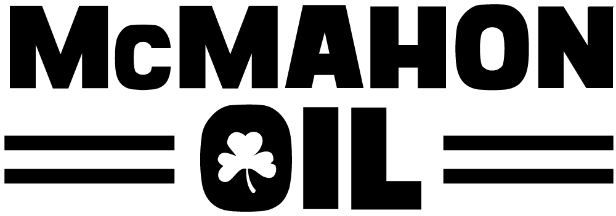      Employment ApplicationReturn your completed Employment Application to john@mcmahonoil.com or 1690 10th Avenue NE, PO Box 247, Glenwood, MN 56334PERSONAL INFORMATIONPERSONAL INFORMATIONPERSONAL INFORMATIONPERSONAL INFORMATIONPERSONAL INFORMATIONPERSONAL INFORMATIONPERSONAL INFORMATIONPERSONAL INFORMATIONPERSONAL INFORMATIONPERSONAL INFORMATIONPERSONAL INFORMATIONPosition Applied For:Position Applied For:Full legal Name:Full legal Name:Last NameLast NameLast NameFirst NameFirst NameFirst NameFirst NameFirst NameMiddle InitialSocial Security No.:Social Security No.:Street Address:Street Address:CityCityCityStateStateStateStateZipZipHome Phone:Home Phone:Mobile Phone:Mobile Phone:Mobile Phone:Mobile Phone:Email Address:Email Address:EDUCATIONEDUCATIONEDUCATIONEDUCATIONEDUCATIONEDUCATIONEDUCATIONEDUCATIONEDUCATIONEDUCATIONEDUCATIONHighest school grade completed:Highest school grade completed:Highest school grade completed:1  2  3  4  5  6  7  8  9  10  11  121  2  3  4  5  6  7  8  9  10  11  121  2  3  4  5  6  7  8  9  10  11  121  2  3  4  5  6  7  8  9  10  11  121  2  3  4  5  6  7  8  9  10  11  121  2  3  4  5  6  7  8  9  10  11  121  2  3  4  5  6  7  8  9  10  11  121  2  3  4  5  6  7  8  9  10  11  12Do you have a high school equivalency diploma:Do you have a high school equivalency diploma:Do you have a high school equivalency diploma: Yes No No No No No No NoNumber of years of post-high school education:Number of years of post-high school education:Number of years of post-high school education:1  2  3  41  2  3  41  2  3  41  2  3  41  2  3  41  2  3  41  2  3  41  2  3  4Name of Educational Institution:Name of Educational Institution:Name of Educational Institution:Degree Received:Degree Received:Degree Received:Degree Received:Major / Specialty:Dates Attended:Dates Attended:Dates Attended:WORK EXPERIENCEWORK EXPERIENCEWORK EXPERIENCEWORK EXPERIENCEWORK EXPERIENCEWORK EXPERIENCEWORK EXPERIENCEWORK EXPERIENCEWORK EXPERIENCEWORK EXPERIENCEWORK EXPERIENCEJob Title:Job Duties:Job Duties:Job Duties:Job Duties:Job Duties:Employer Name:Employer Address:Phone:Supervisor Name:Final Salary:Reason for Leaving:Reason for Leaving:Reason for Leaving:Reason for Leaving:Reason for Leaving:Dates (Month/Year):      to            to            to            to      Job Title:Job Duties:Job Duties:Job Duties:Job Duties:Job Duties:Employer Name:Employer Address:Phone:Supervisor Name:Final Salary:Reason for Leaving:Reason for Leaving:Reason for Leaving:Reason for Leaving:Reason for Leaving:Dates (Month/Year):      to            to            to            to      Job Title:Job Title:Job Duties:Job Duties:Job Duties:Job Duties:Job Duties:Employer Name:Employer Name:Employer Address:Employer Address:Phone:Phone:Supervisor Name:Supervisor Name:Final Salary:Final Salary:Reason for Leaving:Reason for Leaving:Reason for Leaving:Reason for Leaving:Reason for Leaving:Dates (Month/Year):Dates (Month/Year):      to            to            to            to            to            to      OTHER INFORMATIONOTHER INFORMATIONOTHER INFORMATIONOTHER INFORMATIONOTHER INFORMATIONOTHER INFORMATIONOTHER INFORMATIONOTHER INFORMATIONOTHER INFORMATIONOTHER INFORMATIONOTHER INFORMATIONOTHER INFORMATIONOTHER INFORMATIONOTHER INFORMATIONJob Skills:  Use the following space to provide any additional information that you think would be helpful in our evaluation of your job application.  This can include specialized training, seminars, workshops, accreditations, special achievements or valuable skills:Job Skills:  Use the following space to provide any additional information that you think would be helpful in our evaluation of your job application.  This can include specialized training, seminars, workshops, accreditations, special achievements or valuable skills:Job Skills:  Use the following space to provide any additional information that you think would be helpful in our evaluation of your job application.  This can include specialized training, seminars, workshops, accreditations, special achievements or valuable skills:Job Skills:  Use the following space to provide any additional information that you think would be helpful in our evaluation of your job application.  This can include specialized training, seminars, workshops, accreditations, special achievements or valuable skills:Job Skills:  Use the following space to provide any additional information that you think would be helpful in our evaluation of your job application.  This can include specialized training, seminars, workshops, accreditations, special achievements or valuable skills:Job Skills:  Use the following space to provide any additional information that you think would be helpful in our evaluation of your job application.  This can include specialized training, seminars, workshops, accreditations, special achievements or valuable skills:Job Skills:  Use the following space to provide any additional information that you think would be helpful in our evaluation of your job application.  This can include specialized training, seminars, workshops, accreditations, special achievements or valuable skills:Job Skills:  Use the following space to provide any additional information that you think would be helpful in our evaluation of your job application.  This can include specialized training, seminars, workshops, accreditations, special achievements or valuable skills:Job Skills:  Use the following space to provide any additional information that you think would be helpful in our evaluation of your job application.  This can include specialized training, seminars, workshops, accreditations, special achievements or valuable skills:Job Skills:  Use the following space to provide any additional information that you think would be helpful in our evaluation of your job application.  This can include specialized training, seminars, workshops, accreditations, special achievements or valuable skills:Job Skills:  Use the following space to provide any additional information that you think would be helpful in our evaluation of your job application.  This can include specialized training, seminars, workshops, accreditations, special achievements or valuable skills:Job Skills:  Use the following space to provide any additional information that you think would be helpful in our evaluation of your job application.  This can include specialized training, seminars, workshops, accreditations, special achievements or valuable skills:Job Skills:  Use the following space to provide any additional information that you think would be helpful in our evaluation of your job application.  This can include specialized training, seminars, workshops, accreditations, special achievements or valuable skills:Job Skills:  Use the following space to provide any additional information that you think would be helpful in our evaluation of your job application.  This can include specialized training, seminars, workshops, accreditations, special achievements or valuable skills:Licenses:Licenses:Licenses:Licenses:Licenses:Licenses:Licenses:Licenses:Licenses:Licenses:Licenses:Licenses:Licenses:Licenses:Do you have a Commercial Driver’s License?   Yes     No
       If yes, please provide the following:Do you have a Commercial Driver’s License?   Yes     No
       If yes, please provide the following:Do you have a Commercial Driver’s License?   Yes     No
       If yes, please provide the following:Do you have a Commercial Driver’s License?   Yes     No
       If yes, please provide the following:Do you have a Commercial Driver’s License?   Yes     No
       If yes, please provide the following:Do you have a Commercial Driver’s License?   Yes     No
       If yes, please provide the following:Do you have a Commercial Driver’s License?   Yes     No
       If yes, please provide the following:Do you have a Commercial Driver’s License?   Yes     No
       If yes, please provide the following:Do you have a Commercial Driver’s License?   Yes     No
       If yes, please provide the following:Do you have a Commercial Driver’s License?   Yes     No
       If yes, please provide the following:Do you have a Commercial Driver’s License?   Yes     No
       If yes, please provide the following:Do you have a Commercial Driver’s License?   Yes     No
       If yes, please provide the following:Do you have a Commercial Driver’s License?   Yes     No
       If yes, please provide the following:Do you have a Commercial Driver’s License?   Yes     No
       If yes, please provide the following:                 Class:                 Class:                 Class:                 Endorsements:                 Endorsements:                 Endorsements:References:  List the full name, address, phone number and relationships of up to three persons that you’d like to use as a reference.References:  List the full name, address, phone number and relationships of up to three persons that you’d like to use as a reference.References:  List the full name, address, phone number and relationships of up to three persons that you’d like to use as a reference.References:  List the full name, address, phone number and relationships of up to three persons that you’d like to use as a reference.References:  List the full name, address, phone number and relationships of up to three persons that you’d like to use as a reference.References:  List the full name, address, phone number and relationships of up to three persons that you’d like to use as a reference.References:  List the full name, address, phone number and relationships of up to three persons that you’d like to use as a reference.References:  List the full name, address, phone number and relationships of up to three persons that you’d like to use as a reference.References:  List the full name, address, phone number and relationships of up to three persons that you’d like to use as a reference.References:  List the full name, address, phone number and relationships of up to three persons that you’d like to use as a reference.References:  List the full name, address, phone number and relationships of up to three persons that you’d like to use as a reference.References:  List the full name, address, phone number and relationships of up to three persons that you’d like to use as a reference.References:  List the full name, address, phone number and relationships of up to three persons that you’d like to use as a reference.References:  List the full name, address, phone number and relationships of up to three persons that you’d like to use as a reference.Full NameFull NameFull NameFull NamePhone NumberPhone NumberPhone NumberPhone NumberPhone NumberPhone NumberRelationshipRelationshipRelationshipYears KnownAre you legally eligible for employment in the United States?Are you legally eligible for employment in the United States?Are you legally eligible for employment in the United States?Are you legally eligible for employment in the United States?Are you legally eligible for employment in the United States?Are you legally eligible for employment in the United States?Are you legally eligible for employment in the United States? Yes	 No Yes	 No Yes	 No Yes	 No Yes	 No Yes	 No Yes	 NoPlease note that under the Immigration Reform and Control Act of 1986, you may be required to fill out a certification verifying that you are eligible to be employed and verifying your identity.  You may also be required to provide documentation should you be employed.Please note that under the Immigration Reform and Control Act of 1986, you may be required to fill out a certification verifying that you are eligible to be employed and verifying your identity.  You may also be required to provide documentation should you be employed.Please note that under the Immigration Reform and Control Act of 1986, you may be required to fill out a certification verifying that you are eligible to be employed and verifying your identity.  You may also be required to provide documentation should you be employed.Please note that under the Immigration Reform and Control Act of 1986, you may be required to fill out a certification verifying that you are eligible to be employed and verifying your identity.  You may also be required to provide documentation should you be employed.Please note that under the Immigration Reform and Control Act of 1986, you may be required to fill out a certification verifying that you are eligible to be employed and verifying your identity.  You may also be required to provide documentation should you be employed.Please note that under the Immigration Reform and Control Act of 1986, you may be required to fill out a certification verifying that you are eligible to be employed and verifying your identity.  You may also be required to provide documentation should you be employed.Please note that under the Immigration Reform and Control Act of 1986, you may be required to fill out a certification verifying that you are eligible to be employed and verifying your identity.  You may also be required to provide documentation should you be employed.Please note that under the Immigration Reform and Control Act of 1986, you may be required to fill out a certification verifying that you are eligible to be employed and verifying your identity.  You may also be required to provide documentation should you be employed.Please note that under the Immigration Reform and Control Act of 1986, you may be required to fill out a certification verifying that you are eligible to be employed and verifying your identity.  You may also be required to provide documentation should you be employed.Please note that under the Immigration Reform and Control Act of 1986, you may be required to fill out a certification verifying that you are eligible to be employed and verifying your identity.  You may also be required to provide documentation should you be employed.Please note that under the Immigration Reform and Control Act of 1986, you may be required to fill out a certification verifying that you are eligible to be employed and verifying your identity.  You may also be required to provide documentation should you be employed.Please note that under the Immigration Reform and Control Act of 1986, you may be required to fill out a certification verifying that you are eligible to be employed and verifying your identity.  You may also be required to provide documentation should you be employed.Please note that under the Immigration Reform and Control Act of 1986, you may be required to fill out a certification verifying that you are eligible to be employed and verifying your identity.  You may also be required to provide documentation should you be employed.Please note that under the Immigration Reform and Control Act of 1986, you may be required to fill out a certification verifying that you are eligible to be employed and verifying your identity.  You may also be required to provide documentation should you be employed.Prior Convictions:Prior Convictions:Prior Convictions:Prior Convictions:Prior Convictions:Prior Convictions:Prior Convictions:Prior Convictions:Prior Convictions:Prior Convictions:Prior Convictions:Prior Convictions:Prior Convictions:Prior Convictions:Have you ever been convicted of any violation of law, including moving traffic violations:   Yes  No       If yes, please provide the following:Have you ever been convicted of any violation of law, including moving traffic violations:   Yes  No       If yes, please provide the following:Have you ever been convicted of any violation of law, including moving traffic violations:   Yes  No       If yes, please provide the following:Have you ever been convicted of any violation of law, including moving traffic violations:   Yes  No       If yes, please provide the following:Have you ever been convicted of any violation of law, including moving traffic violations:   Yes  No       If yes, please provide the following:Have you ever been convicted of any violation of law, including moving traffic violations:   Yes  No       If yes, please provide the following:Have you ever been convicted of any violation of law, including moving traffic violations:   Yes  No       If yes, please provide the following:Have you ever been convicted of any violation of law, including moving traffic violations:   Yes  No       If yes, please provide the following:Have you ever been convicted of any violation of law, including moving traffic violations:   Yes  No       If yes, please provide the following:Have you ever been convicted of any violation of law, including moving traffic violations:   Yes  No       If yes, please provide the following:Have you ever been convicted of any violation of law, including moving traffic violations:   Yes  No       If yes, please provide the following:Have you ever been convicted of any violation of law, including moving traffic violations:   Yes  No       If yes, please provide the following:Have you ever been convicted of any violation of law, including moving traffic violations:   Yes  No       If yes, please provide the following:Have you ever been convicted of any violation of law, including moving traffic violations:   Yes  No       If yes, please provide the following:Describe the Offense:Describe the Offense:Describe the Offense:Describe the Offense:Statute / Ordinance (if known):Statute / Ordinance (if known):Statute / Ordinance (if known):Statute / Ordinance (if known):City/State of Conviction:City/State of Conviction:City/State of Conviction:Date of Charge:Date of Charge:Date of Charge:Date of Charge:Date of Conviction:Date of Conviction:Date of Conviction:Work Start Date:  When will you be available to start work?Work Start Date:  When will you be available to start work?Work Start Date:  When will you be available to start work?Work Start Date:  When will you be available to start work?Work Start Date:  When will you be available to start work?CERTIFICATIONCERTIFICATIONCERTIFICATIONCERTIFICATIONCERTIFICATIONCERTIFICATIONCERTIFICATIONCERTIFICATIONCERTIFICATIONCERTIFICATIONCERTIFICATIONCERTIFICATIONCERTIFICATIONCERTIFICATIONI hereby certify that all entries on this job application and any attachments are true and complete.  I also agree and understand that any falsification of this information may result in my forfeiture of employment.I understand that all information on this job application is subject to verification and I consent to criminal history and background checks.  I also agree that you may contact references and educational institutions listed on this applicationI hereby certify that all entries on this job application and any attachments are true and complete.  I also agree and understand that any falsification of this information may result in my forfeiture of employment.I understand that all information on this job application is subject to verification and I consent to criminal history and background checks.  I also agree that you may contact references and educational institutions listed on this applicationI hereby certify that all entries on this job application and any attachments are true and complete.  I also agree and understand that any falsification of this information may result in my forfeiture of employment.I understand that all information on this job application is subject to verification and I consent to criminal history and background checks.  I also agree that you may contact references and educational institutions listed on this applicationI hereby certify that all entries on this job application and any attachments are true and complete.  I also agree and understand that any falsification of this information may result in my forfeiture of employment.I understand that all information on this job application is subject to verification and I consent to criminal history and background checks.  I also agree that you may contact references and educational institutions listed on this applicationI hereby certify that all entries on this job application and any attachments are true and complete.  I also agree and understand that any falsification of this information may result in my forfeiture of employment.I understand that all information on this job application is subject to verification and I consent to criminal history and background checks.  I also agree that you may contact references and educational institutions listed on this applicationI hereby certify that all entries on this job application and any attachments are true and complete.  I also agree and understand that any falsification of this information may result in my forfeiture of employment.I understand that all information on this job application is subject to verification and I consent to criminal history and background checks.  I also agree that you may contact references and educational institutions listed on this applicationI hereby certify that all entries on this job application and any attachments are true and complete.  I also agree and understand that any falsification of this information may result in my forfeiture of employment.I understand that all information on this job application is subject to verification and I consent to criminal history and background checks.  I also agree that you may contact references and educational institutions listed on this applicationI hereby certify that all entries on this job application and any attachments are true and complete.  I also agree and understand that any falsification of this information may result in my forfeiture of employment.I understand that all information on this job application is subject to verification and I consent to criminal history and background checks.  I also agree that you may contact references and educational institutions listed on this applicationI hereby certify that all entries on this job application and any attachments are true and complete.  I also agree and understand that any falsification of this information may result in my forfeiture of employment.I understand that all information on this job application is subject to verification and I consent to criminal history and background checks.  I also agree that you may contact references and educational institutions listed on this applicationI hereby certify that all entries on this job application and any attachments are true and complete.  I also agree and understand that any falsification of this information may result in my forfeiture of employment.I understand that all information on this job application is subject to verification and I consent to criminal history and background checks.  I also agree that you may contact references and educational institutions listed on this applicationI hereby certify that all entries on this job application and any attachments are true and complete.  I also agree and understand that any falsification of this information may result in my forfeiture of employment.I understand that all information on this job application is subject to verification and I consent to criminal history and background checks.  I also agree that you may contact references and educational institutions listed on this applicationI hereby certify that all entries on this job application and any attachments are true and complete.  I also agree and understand that any falsification of this information may result in my forfeiture of employment.I understand that all information on this job application is subject to verification and I consent to criminal history and background checks.  I also agree that you may contact references and educational institutions listed on this applicationI hereby certify that all entries on this job application and any attachments are true and complete.  I also agree and understand that any falsification of this information may result in my forfeiture of employment.I understand that all information on this job application is subject to verification and I consent to criminal history and background checks.  I also agree that you may contact references and educational institutions listed on this applicationI hereby certify that all entries on this job application and any attachments are true and complete.  I also agree and understand that any falsification of this information may result in my forfeiture of employment.I understand that all information on this job application is subject to verification and I consent to criminal history and background checks.  I also agree that you may contact references and educational institutions listed on this applicationDated:Job Applicant Signature:Job Applicant Signature: